Publicado en Madrid el 09/09/2021 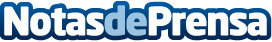 Nuevas colecciones de la Marca Cione: moda, sostenibilidad, calidad y mucho másCione lanza dos nuevas colecciones de moda, Clarity y Fantasmagoria, con monturas pensadas para un público de espíritu joven que persigue las nuevas tendencias. Predominan los colores vivos y las formas más marcadas y diferenciales. Unos modelos que avanzan al ritmo del sentir de la población en unos tiempos en los que la búsqueda de la emoción interna se ha convertido en la más poderosa fuente de inspiraciónDatos de contacto:Javier Bravo606411053Nota de prensa publicada en: https://www.notasdeprensa.es/nuevas-colecciones-de-la-marca-cione-moda Categorias: Nacional Moda Sociedad Entretenimiento http://www.notasdeprensa.es